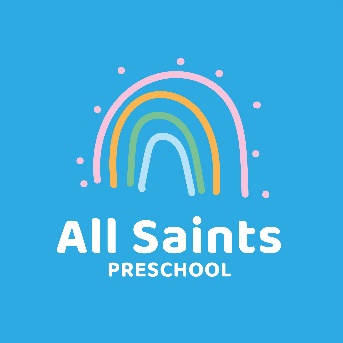 APPLICATION FORMNorth Leatherhead Community Centre, Aperdele Road, Leatherhead, Surrey, KT22 7QTPlease complete using CAPITAL LETTERS:Please tick the sessions you would like your child to attend:We will do all we can to accommodate these preferences but cannot guarantee it due to availability. Thank youPlease note that ONLY children who will be going to school in the next academic year can attend THURSDAY AFTERNOONS as it is our Rising 5’s School Readiness Session.When would you like your child to start?Do you have any other agencies involved with your child?  Please enclose a £20 registration fee. You can pay directly via Internet Banking transfer to Sort Code: 60-12-36 and account number: 35451785. Please use your child’s name as the reference. Once your child starts with us, you can either have the £20 returned to you, or you can exchange it for a uniform sweatshirt and tshirt.Children may start preschool from age 2.  If you think your child may be eligible for FEET funding, please visit www.surreycc.gov.uk/feet to find out more.If your child turns 2 ½ in the summer term we may have to delay their entry until September due to space availability.Each term, there is a mandatory Consumable Fee payable depending on how many sessions your child attends of either £60/£100.By signing below, you are confirming you have read and agree to our terms and conditions, available on the website. Please ensure you pay particular attention to notification periods and fees due.Signature of Parent/Guardian…………………………………………………………..Date…………………………. Please return to the Playgroup Manager, Carlie Tullett, All Saints Preschool at the above address. Please email admissions@allsaintslh.co.uk if you have any questions.Child’s Name:Date of Birth:Name of Parent/Guardian:Name of Parent/Guardian:AddressAddressContact Numbers: Contact Numbers: Email Address:Please note that we mainly communicate via email to provide important information.Email Address:Please note that we mainly communicate via email to provide important information.DayMondayTuesdayWednesdayThursdayFridayMorning 9-12Afternoon 12-3R5All Day Session9-3YESIf yes please state the agency and nameNOPreschool Use OnlyPreschool Use OnlyPreschool Use OnlyReceived:Fees Paid:Confirmed: